  Matemática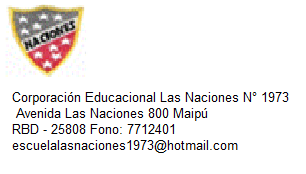 OA 13. Identificar y describir patrones numéricos en tablas que involucren una operación, de manera manual y/o usando software educativo. Patrones numéricosEscribe los números que faltan y compara tu trabajo con el de un compañero.Completa los patrones y luego, escribe la regla de formación de cada uno de ellos.La regla del patrón a) es:  	  La regla del patrón b) es:  	  La regla del patrón c) es:  	 La regla del patrón d) es:  	  La regla del patrón e) es:  	 3877782504648873303505898450a)15202530b)40363228c)550500450400d)99908172e)18243037